Американская «Эйр Продактс» начала строить завод технических газов в Ростовской области 04.07.2014 | 08:07| 32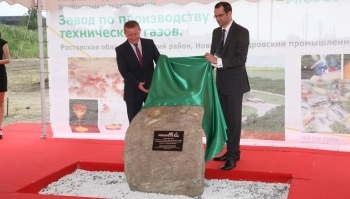 Американская «Эйр Продактс» начала строить завод по производству технических газов в Новоалександровском индустриальном парке (Азовский район) Ростовской области. На донском заводе «Эйр Продактс» планируется создать 50 рабочих мест и выпускать сжиженные и газообразные кислород, азот, аргон, пищевые и сварочные газовые смеси в объеме свыше 200 тонн в день.В соглашении, подписанном в свое время губернатором Ростовской области Василием Голубевым и генеральным директором «Эйр Продактс» в России Робертом Миллзом, были заявлены инвестиции в объеме не менее $20 млн. На текущий момент Air Products намерена инвестировать только в первый проект в Ростовской области не менее 1,1 млрд рублей (более $ 30 млн), по состоянию на июнь 2014 года освоено уже 615 млн рублей. Компания сдала проектную документацию в госэкспертизу, в Турции и Малайзии изготовлено оборудование, самая крупногабаритная часть которого сейчас идёт морем в порт Азов, откуда спецтранспортом будет доставлена на площадку в Новоалександровском индустриальном парке. Пуск предприятия намечен на вторую половину 2015 года.
Как сообщает региональное Агентство инвестиционного развития, производство «Эйр Продактс» расположится на одном из земельных участков первой очереди Новоалександровского индустриального парка, где создана вся инфраструктура и локализованы проекты российских и иностранных компаний с совокупным объемом инвестиций свыше 12 млрд рублей. Близкими соседями (а в перспективе, возможно, и потребителями) у «Эйр Продактс» будут завод Coca-Cola и «Ростовский лакокрасочный завод» (оба предприятия уже введены в эксплуатацию), электрометаллургический завод компании «Донэлектросталь». Начало работ на стройплощадке «Эйр Продактс» сделает Новоалександровку ещё более «оживленной» и притягательной для будущих резидентов. Агентство инвестиционного развития Ростовской области в настоящее время ведёт переговоры с пятью компаниями по локализации их проектов на этой территории, привлекательной в плане географии, логистики, доступности коммуникаций и трудовых ресурсов. 
«Проект «Эйр Продактс» важен не только потому, что эта американская компания-инвестор продолжает целенаправленно инвестировать в Россию, в Ростовскую область. Проекты производителей технических газов – это ещё и очень точные индикаторы промышленного потенциала, - отмечает генеральный директор АИР РО Игорь Бураков. -Продукция «Эйр Продакт» востребована в технологическом процессе в различных отраслях – от металлургии и машиностроения до медицины и «пищевки». И если производители технических газов идут в регион, значит, там активно развивается промышленность. В Ростовской области сейчас уже присутствуют две компании из «большой четверки» ведущих мировых производителей технических газов. Остались еще две компании, с которыми мы тоже активно работаем».«Эксперт юг», 04.07.2014